9 Rhagfyr 2020	9th December 2020 Hysbysir bod cyfarfod misol o’r	Notice is hereby given that a monthlyCyngor i’w gynnal nos Fercher Rhagfyr 16	meeting of the Council is convened for Wednesday am 7.00yn fel cyfarfod zoom ar lein.	December 16th at 7.00pm as an online zoom meeting.AGENDA	AGENDA1.	Ymddiheuriadau am Absenoldeb.	1.	Apologies for Absence.2.	Datgelu Buddianau.	2.	Declaration of Interest.3.	I ystyried materion plismona.	3.	To consider policing matters.4.	Cadarnhau Cofnodion. 	4.	Confirmation of Minutes. 	Cyfarfod Pwyllgor Personel 22 Hydref (i ddilyn)		Personnel Committee Meeting 22nd October (to follow)	Cyfarfod y Cyngor 18 Tachwedd.		Council Meeting 18th November.	5.	Adroddiadau Cyllid.	5.	Financial Reports. 	a) Cysoni cyfrif y banc		a) Bank Reconciliation	b) Adroddiad ar incwm a wariant		b) Report on Income & Expenditure	c) Adroddiad ar wariant yn erbyn y gyllideb		c) Report on Expenditure against Budget		6.	I dderbyn adroddiad oddiwrth y Swyddog Datblygu	6.	To receive a report from the Community Development 	Cymunedol. 		Officer. 7. 	Derbyn copi o gais y Loteri ar gyfer Parc	7.	To receive a copy of the Lottery bid for the Skateboard 	Skateboard.		Park.8.	Derbyn adroddiad ar datblygiadau yn Parc Y Tymbl. 	8.	To receive a report on the Tumble Park development.9.	Cael y wybodaeth ddiweddaraf am ddatblygiadau 	9.	To receive an update on developments by the 		gan Grŵp yr Amgylchedd.		Environment Group.10.	I dderbyn adroddiad oddiwrth y Swyddog	10.	To receive a report from the Operations Manager.	Gweithrediadau.11.	Derbyn rhybudd o gynnig oddiwrth Cyng Llinos	11.	To receive a notice of motion from Cllr Llinos	Davies:		Davies:	'I ystyried a phe bai'n bosib cymryd penderfyniad ar y 	'To consider whether it would be possible to make a 	canlynol:...		decision on the following:a)	Dylid cyflwyno unrhyw ymddiheuriadau am absenoldeb	a) Any apologies for absence should be lodged with the 	i'r Clerc cyn cyfarfod y Cyngor.		Clerk before the Council meeting.12. Derbyn a mabwysiadu Polisi Iechyd a Diogelwch	12.	To receive and adopt a new Health and Safety Policy. 	Newydd.13.	Adolygu Cynllun Parhad Busnes y Cyngor.	13.	To review the Council Business Continuity Plan.14.	Cytuno ar drefniadau ar gyfer seremoni agoriadol ar  14.	To agree arrangements for an opening ceremony	gyfer Parciau'r Tymbl a Llannon. 		for Tumble and Llannon Parks.	15.	Ystyried cais fel y derbyniwyd gan Eglwys 	15.	To consider a request as received from Cross Hands	Ysbrydoledig Cross Hands i ddefnyddio Pafiliwn 		Spiritualist Church to use the Bowls Pavilion for	Bowls ar gyfer gwasanaethau. 		services.	16.	Derbyn gohebiaeth.	16.	To receive correspondence.				a) Llythyr ymddiswyddo gan y Cynghorydd Dan Snaith.	a) Letter of resignation from Cllr Dan Snaith.	b) Datblygu cais Arwyddocâd Cenedlaethol yn		b) Development of National Significance application at 	Fferm Blaenhiraeth Llangennech.		Blaenhiraeth Farm Llangennech.17. Neuadd y Tymbl	17.	Tumble Hall 	(a) Ceisiadau am weithredoedd trwyddedig; 		(a) Applications for licensable activity;	(b) Adroddiad ar gweithgareddau yn y Neuadd;		(b) Report on activities at Tumble Hall;18.	Derbyn adroddiadau’r Cynghorwyr Sir yn	18.	To receive written County Councillors’ Reports.	ysgrifenedig.19.	I dderbyn cwestiynau ar fusnes y Cyngor.	19.	To receive questions on the business of the Council.		D R Davies		D R Davies 	Clerc		ClerkCyngor Cymuned Llannon Community CouncilCyngor Cymuned Llannon Community CouncilCyngor Cymuned Llannon Community CouncilClerc/ ClerkMr David DaviesCwmffrwd FarmGlanammanCarmarthenshireSA18 2DZ07971 026 493david@ccllannon.org.uk 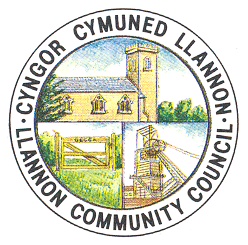 SCC/Trysorydd RFO/TreasurerMr Chris BowkettTumble HallHeol y NeuaddTumbleCarmarthenshireSA14 6HRweb-site    www.ccllannon.org.uk   - wefanweb-site    www.ccllannon.org.uk   - wefanweb-site    www.ccllannon.org.uk   - wefan